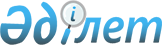 Ақпарат нысандарын бекіту туралы
					
			Күшін жойған
			
			
		
					Қазақстан Республикасы Табиғи монополияларды реттеу агенттігі Төрағасының 2010 жылғы 30 сәуірдегі № 138-НҚ Бұйрығы. Қазақстан Республикасы Әділет министрлігінде 2010 жылғы 2 маусымда нормативтік құқықтық кесімдерді мемлекеттік тіркеудің тізіліміне № 6280 болып енгізілді. Күші жойылды - Қазақстан Республикасы Табиғи монополияларды реттеу агенттігі төрағасының 2013 жылғы 27 маусымдағы № 187-НҚ бұйрығымен      Ескерту. Күші жойылды - ҚР Табиғи монополияларды реттеу агенттігі төрағасының 27.06.2013 № 187-НҚ бұйрығымен (алғаш ресми жарияланған күнінен кейін күнтізбелік он күн өткен соң қолданысқа енгізіледі).

      РҚАО-ның ескертпесі!

      Бұйрықтың қолданысқа енгізілу тәртібін 5-тармақтан қараңыз.      «Табиғи монополиялар және реттелетін нарықтар туралы» Қазақстан Республикасы Заңының 7-3-бабы 1) тармақшасына және Қазақстан Республикасы Үкіметінің 2007 жылғы 12 қазандағы № 943 қаулысымен бекітілген Қазақстан Республикасы Табиғи монополияларды реттеу агенттігі туралы ереженің 21-тармағының 6) тармақшасына сәйкес БҰЙЫРАМЫН:



      1. Ай сайынғы ақпараттың келесі нысандары:



      1) осы бұйрықтың 1-қосымшасына сәйкес, реттелетін нарық субъектісінің темір жол көлігі, азаматтық авиация, порт қызметі саласында өндіру (өткізу) көлемдері, табыстылық деңгейі және өндірілетін (өткізілетін) тауарлардың (жұмыстардың, қызметтердің) босатылу бағалары туралы;



      2) осы бұйрықтың 2-қосымшасына сәйкес, реттелетін нарық субъектісінің электрмен жабдықтау саласында өндіру (өткізу) көлемдері, табыстылық деңгейі және өндірілетін (өткізілетін) тауарлардың (жұмыстардың, көрсетілетін қызметтердің) босатылу бағалары туралы;



      3) осы бұйрықтың 3-қосымшасына сәйкес, реттелетін нарық субъектісінің мұнай өнімдері және газ саласында өндіру (өткізу) көлемдері, табыстылық деңгейі және өндірілетін (өткізілетін) тауарлардың (жұмыстардың, қызметтердің) босатылу бағалары туралы бекітілсін.



      2. Қазақстан Республикасы Табиғи монополияларды реттеу агенттігінің Стратегиялық жоспарлау және жиынтық талдау департаменті (Л.С. Ермақалиева) осы бұйрықты Қазақстан Республикасы Әділет министрлігінде заңнамада белгіленген тәртіппен мемлекеттік тіркеуді қамтамасыз етсін.



      3. Қазақстан Республикасы Табиғи монополияларды реттеу агенттігінің Әкімшілік жұмысы департаменті (Е.О. Есіркепов) осы бұйрық Қазақстан Республикасы Әділет министрлігінде мемлекеттік тіркелгеннен кейін:



      1) оны белгіленген тәртіппен бұқаралық ақпарат құралдарында ресми жариялауды қамтамасыз етсін;



      2) оны Қазақстан Республикасы Табиғи монополияларды реттеу агенттігінің құрылымдық бөлімшелері мен аумақтық органдарының назарына жеткізсін.



      4. Осы бұйрықтың орындалуын бақылау Қазақстан Республикасы Табиғи монополияларды реттеу агенттігі төрағасының орынбасары Қ. М. Смағұловқа жүктелсін.



      5. Осы бұйрық алғаш рет ресми жарияланған күнінен бастап қолданысқа енгізіледі.      Төраға                                          Н. Алдабергенов

Қазақстан Республикасы     

Табиғи монополияларды      

реттеу агенттігі төрағасының   

2010 жылғы 30 сәуірдегі № 138-НҚ 

бұйрығына 1-қосымша       Нысан Реттелетін нарық субъектісінің темір жол көлігі, азаматтық авиация, порт қызметі саласында ____________________________

                            (субъект атауы)

2010 жылғы _________ өндіру (өткізу) көлемдері, және

ай)                   

өндірілетін (өткізілетін) тауарлардың (жұмыстардың,

қызметтердің) босату бағалары туралы ақпаратЕскеру * 2-8 бөлігіндегі ақпарат филиалы, хабарлама түрі, жұмыс түрі бойынша беріледі      Қолы _____________________________

                   (ұйым басшысы)      М. О.

Қазақстан Республикасы     

Табиғи монополияларды      

реттеу агенттігі Төрағасының  

2010 жылғы 30 сәуірдегі № 138-НҚ 

бұйрығына 2-қосымша     Нысан 

Реттелетін нарық субъектісінің электрмен жабдықтау саласында

____________________________

(субъект атауы)

2010 жылғы _________ өндіру (өткізу) көлемдері, табыстылық

(ай)                           

деңгейі және өндірілетін және (өткізілетін) тауарлардың

(жұмыстардың, қызметтердің) босатылу бағалары туралы ақпараткестенің жалғасы

*- өңірлерде қабылданған сараланған босату тарифтеріне байланысты      Қолы _____________________________

                  (ұйым басшысы)      М. О.

Қазақстан Республикасы     

Табиғи монополияларды      

реттеу агенттігі төрағасының   

2010 жылғы 30 сәуірдегі № 138-НҚ 

бұйрығына 3-қосымша      Нысан 

Реттелетін нарық субъектісінің мұнай өнімдері және газ

саласында ____________________________

               (субъект атауы)

2010 жылғы _________ өндіру (өткізу) көлемдері, табыстылық

(ай)                           

деңгейі және өндірілетін (өткізілетін) тауарлардың

(жұмыстардың, қызметтердің) босатылу бағалары туралы ақпараткестенің жалғасы

      Ескерту: қажет болған жағдайда ақпаратты реттелетін нарық субъектісі кеңейте және толықтыра алады;

      * мұнай өнімдерін өткізуді жүзеге асыратын, нарық субъектілері үшін ақпарат өткізілетін мұнай өнімдерін сату маркаларының бөлінісін көрсету қажет;

      ** мұнай өнімдері мен газды өткізуді жүзеге асыратын реттелетін нарық субъектілері үшін      Қолы _____________________________

                   (ұйым басшысы)      М. О.
					© 2012. Қазақстан Республикасы Әділет министрлігінің «Қазақстан Республикасының Заңнама және құқықтық ақпарат институты» ШЖҚ РМК
				Қызмет атауыКөлемдерКөлемдерБаға (ҚҚС-сыз)Баға (ҚҚС-сыз)Табыстылық деңгейіТабыстылық деңгейіТабыстылық деңгейіҚызмет атауыЗаттай көріністе көрсетілетін қызметтер (жұмыстар) көлеміАқшалай көріністе көрсетілетін қызметтер (жұмыстар) көлеміТеңгеге шаққанда негізделген бағаТеңгеге шаққанда босату бағаларыТеңгеге шаққанда қызмет (жұмыс) көрсету табысыТеңгеге шаққанда қызмет (жұмыс) көрсету шығысыТабыстылық деңгейі %12345678Қызмет атауыӨткізу көлемі

(кв. сағ.)Өткізу көлемі

(кв. сағ.)Өткізу көлемі

(кв. сағ.)Өткізу көлемі

(кв. сағ.)өткізу көлемі

(мың теңге)өткізу көлемі

(мың теңге)өткізу көлемі

(мың теңге)өткізу көлемі

(мың теңге)Қызмет атауыБарлығыоның ішінде тұтынушылар тобы бойыншаоның ішінде тұтынушылар тобы бойыншаоның ішінде тұтынушылар тобы бойыншаБарлығыоның ішінде тұтынушылар тобы бойынша *оның ішінде тұтынушылар тобы бойынша *оның ішінде тұтынушылар тобы бойынша *Қызмет атауыБарлығыЗаңды тұлғаларЖеке тұлғаларЖеке тұлғаларБарлығыЗаңды тұлғаларЖеке тұлғаларЖеке тұлғаларҚызмет атауыБарлығыТәулік зоналары бойыншаөндіру көлемі бойыншаТәулік зоналары бойыншаБарлығыТәулік зоналары бойыншаөндіру көлемі бойыншаТәулік зоналары бойынша123456789Босату бағасы, теңге (ҚҚС-сыз)Босату бағасы, теңге (ҚҚС-сыз)Босату бағасы, теңге (ҚҚС-сыз)Босату бағасы, теңге (ҚҚС-сыз)Табыстылық деңгейіТабыстылық деңгейіТабыстылық деңгейіБарлығыоның ішінде тұтынушылар тобы бойынша *оның ішінде тұтынушылар тобы бойынша *оның ішінде тұтынушылар тобы бойынша *Шығыстар мың. теңгеРеттелетін қызметтер табыстары мың теңгеТабыстылық деңгейі %БарлығыЗаңды тұлғаларЖеке тұлғаларЖеке тұлғаларШығыстар мың. теңгеРеттелетін қызметтер табыстары мың теңгеТабыстылық деңгейі %БарлығыТәулік зоналары бойыншаөндіру көлемі бойыншаТәулік зоналары бойыншаШығыстар мың. теңгеРеттелетін қызметтер табыстары мың теңгеТабыстылық деңгейі %10111213141516Қызметтің атауы*Өткізу тәсілі**өндіріс көлемі (өткізілетін)өндіріс көлемі (өткізілетін)өндіріс көлемі (өткізілетін)өндіріс көлемі (өткізілетін)Босату бағалары (ҚҚС-сыз)Босату бағалары (ҚҚС-сыз)Босату бағалары (ҚҚС-сыз)Босату бағалары (ҚҚС-сыз)өлшем бірлігіоның ішінде, барлығыАймақ бөлігінде (аймақ бөлігі атауымен)экспортқаөлшем бірлігіоның ішінде, барлығыАймақ бөлігінде (аймақ бөлігі атауымен)Экспорттық баға12345678910көтерме өткізубөлшек өткізуӨндірістен (өткізілетін) табыстылық деңгейіӨндірістен (өткізілетін) табыстылық деңгейіӨндірістен (өткізілетін) табыстылық деңгейіӨндірістен (өткізілетін) табыстылық деңгейіӨндірістен (өткізілетін) табыстылық деңгейіӨндірістен (өткізілетін) табыстылық деңгейіӨндірістен (өткізілетін) табыстылық деңгейіӨндірістен (өткізілетін) табыстылық деңгейіӨндірістен (өткізілетін) табыстылық деңгейіШығыстар (мың теңге) оның ішінде, барлығыҚазақстан Республикасының ішкі нарығындаэкспортқаТабыстар (мың теңге) оның ішінде, барлығыҚазақстан Республикасының ішкі нарығындаэкспортқаТабыстылық деңгейі % оның ішінде, барлығыҚазақстан Республикасының ішкі нарығындаэкспортқа111213141516171819